עמרי אדלמן• (052) 355-7774 victoredelman94@gmail.com ירושלים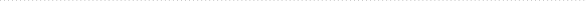 ניסיון בפיתוח ותכנון לו"ז הדרכה, פיקוד ישיר והדרכת צוות חיילים.ניסיון בפיתוח וניהול בפועל של זכיינות בחו"ל, לצד ניסיון רב בשירות לקוחות ומכירות באנגלית.בעל יחסי אנוש מצוינים, נחישות ומוטיבציה להשתלב בסביבת עבודה מעניינת ודינאמית.ניסיון תעסוקתי	2019-2018: 	שירות לקוחות ומכירות, abc print, ירושליםשירות לקוחות החנות, עיצוב גרפי בסיסי, ייעוץ ומכירה.2018: 	אחראי רכש ואספקה, חנות כלי מוסיקה, ניו ג'רזי, ארה"באחריות מלאה על נראות החנות, רכש, ציוד מקצועי וקשר מול ספקים.2018:	הפעלת זכיינות של planet smoothie, לוס אנג'לס, ארה"בפיתוח החנות והמוצרים, שיווק והפצת המוצר לקהלי יעד ספציפיים, כולל שיווק דיגיטלי.ניהול משמרת וצוות עובדים, אחריות מלאה על אספקה ומלאי, פתרון בעיות ללקוחות.2018:	ברמן בפסטיבלים ואירועים, לוס אנג'לס, ארה"ב2017-2016: 	קונסירג', מלון 'ענבל', ירושליםהדרכת תיירים והכוונתם למוסדות תרבות, טיולים והמלצות מקומיות.2016: 	ליווי טיולים וקמב"צ, תנועת הצופים, ירושליםניהול צוות מאבטחים, אחריות על סידורי האבטחה והבטיחות בטיולים ובהדרכות.השכלה2009-2012: 12 שנות לימוד, תיכון רעות, ירושליםשירות צבאי	2015-2016: מנחית סער קדמי וחובש, חיל האווירבוגר קורס חובשים צבאי וקורס מנחיתי סער של כחצי שנה.תפקוד כחובש במסלולי הנחתה.2013-2015: סמל צוות בקורס הכשרת מנחיתי סער, חיל האווירפיתוח ותכנון לו"ז הכשרה בת שלושה חודשים, העברת הדרכות ותכנים מקצועיים.פיקוד ישיר על צוות של שמונה חיילים והכשרתם לטירונות 03 ולתפקידם הצבאי.2012-2013:טירונות ואמון מתקדם.יחידת שלד"גיישומי מחשבשליטה מלאה בתוכנות office, לרבות word, power point ו-excelשליטה בתוכנת עיצוב גרפי PDFשפות	עברית ואנגלית – שפות אם